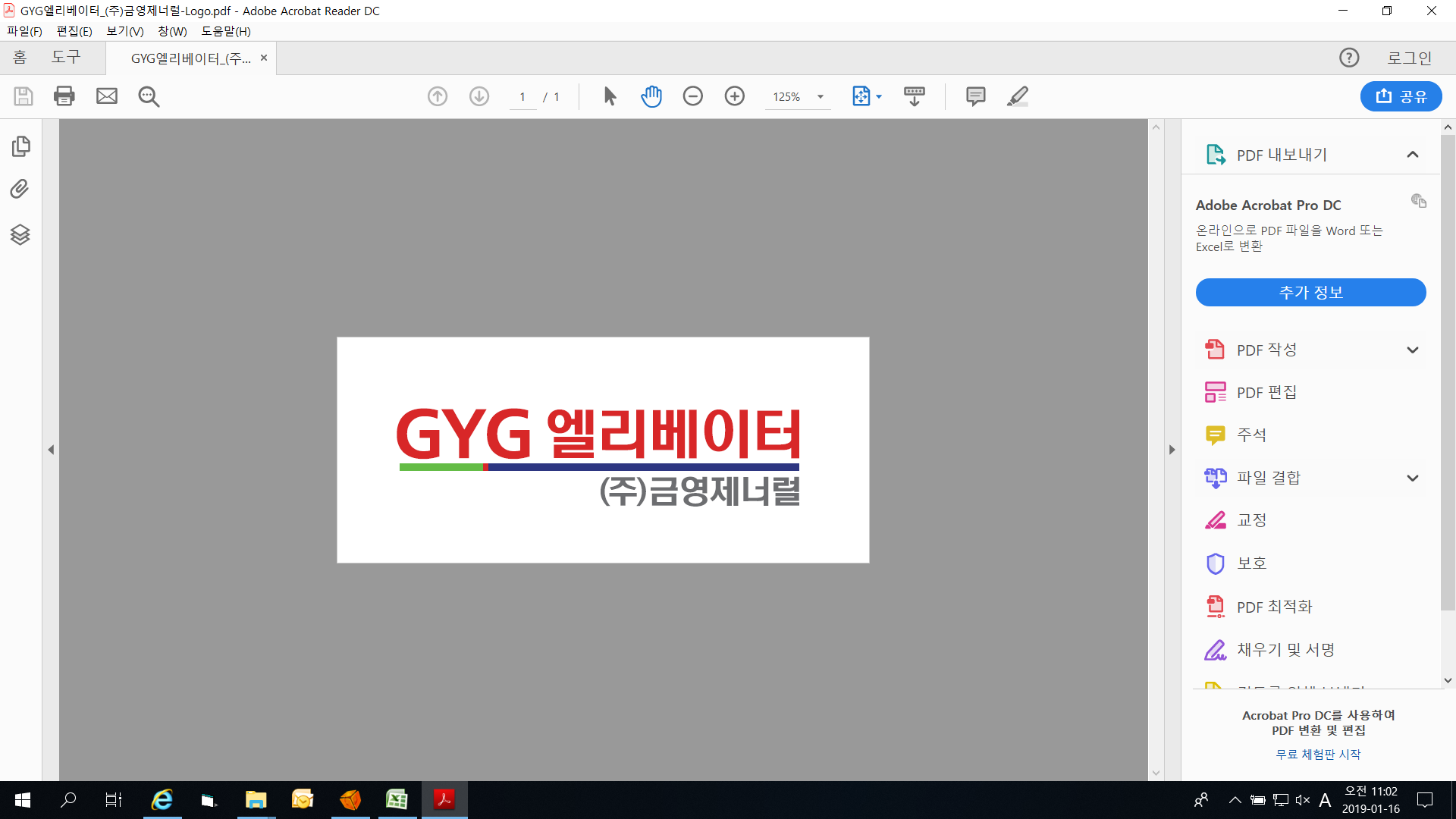 위와 같이 귀사에 입사를 희망하며, 위 기재내용이 사실과 다른 경우에는 어떠한 불이익도 감수하고 
이의를 제기하지 않겠습니다.년            월           일지원자 :                      (인)■ 가장 최근 일자부터 상세히 작성하여 주시기 바랍니다.■ 동일한 회사에서 근무부서가 다를 경우 구분하여 작성하고, 작성란이 부족하면 칸을 추가하여 작성 바랍니다.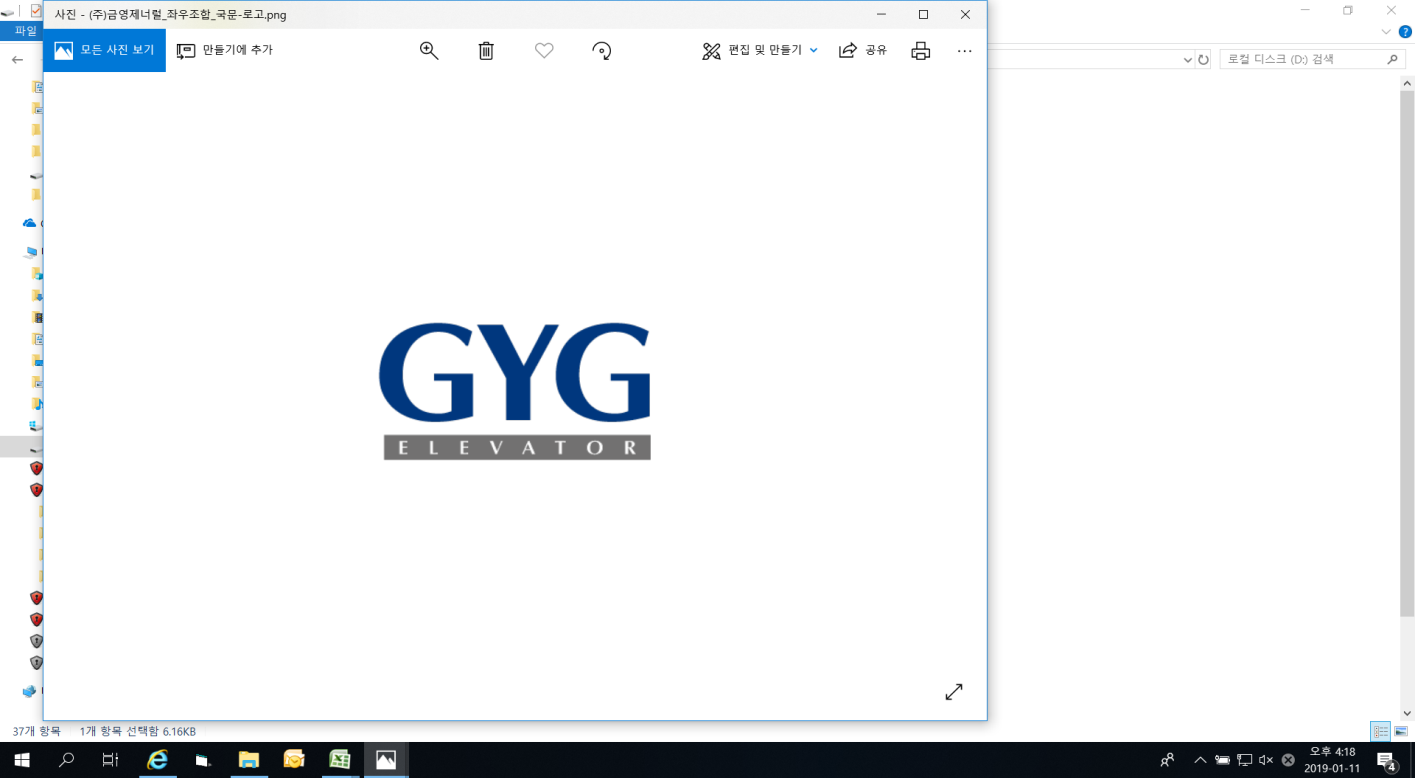 입 사 지 원 서입 사 지 원 서입 사 지 원 서입 사 지 원 서입 사 지 원 서입 사 지 원 서입 사 지 원 서입 사 지 원 서사진성 명(한글)희망연봉희망연봉사진성 명(한자)지원분야지원분야1지망2지망사진성 명(영문)지원분야지원분야사진생년월일     년   월  일 (만   세)     년   월  일 (만   세)지원분야지원분야사진휴대전화e-Maile-Mail사진주 소학  력입학년월졸업년월졸업년월학교명학교명학교명학교명학교명학교명학교명학과명학과명학과명학과명학과명평점평점평점평점졸업구분졸업구분졸업구분주/야간주/야간주/야간본/분교본/분교본/분교본/분교소재지학  력고등학교고등학교고등학교고등학교고등학교고등학교고등학교학  력전문대학전문대학전문대학전문대학전문대학전문대학전문대학////학  력대학교대학교대학교대학교대학교대학교대학교////학  력대학원대학원대학원대학원대학원대학원대학원////병 역복무기간복무기간복무기간복무기간복무기간복무기간복무기간복무기간군별군별군별계급계급계급병과병과병과병과군필여부군필여부군필여부군필여부군필여부군필여부보훈대상보훈대상보훈대상장애대상장애대상장애대상병 역년 월 일 ~ 년 월 일년 월 일 ~ 년 월 일년 월 일 ~ 년 월 일년 월 일 ~ 년 월 일년 월 일 ~ 년 월 일년 월 일 ~ 년 월 일년 월 일 ~ 년 월 일년 월 일 ~ 년 월 일필, 미필, 면제필, 미필, 면제필, 미필, 면제필, 미필, 면제필, 미필, 면제필, 미필, 면제Yes / NoYes / NoYes / NoYes / NoYes / NoYes / No경  력입사년월입사년월퇴사년월퇴사년월퇴사년월직장명직장명직장명직장명부서명부서명부서명담당업무담당업무담당업무담당업무담당업무직위직위직위직위연봉연봉연봉연봉연봉퇴직사유퇴직사유퇴직사유퇴직사유경  력만원만원만원만원만원경  력만원만원만원만원만원경  력만원만원만원만원만원경  력만원만원만원만원만원자격면허자격면허증자격면허증자격면허증자격면허증취득일자취득일자외국어외국어명외국어명외국어명외국어명외국어명외국어명공인점수공인점수공인점수회화능력회화능력회화능력회화능력컴퓨터컴퓨터컴퓨터활용 S/W활용 S/W활용 S/W활용 S/W활용 S/W활용능력활용능력자격면허외국어상 중 하상 중 하상 중 하상 중 하컴퓨터컴퓨터컴퓨터WordWordWordWordWord상 중 하상 중 하자격면허외국어상 중 하상 중 하상 중 하상 중 하컴퓨터컴퓨터컴퓨터ExcelExcelExcelExcelExcel상 중 하상 중 하자격면허외국어상 중 하상 중 하상 중 하상 중 하컴퓨터컴퓨터컴퓨터Power PointPower PointPower PointPower PointPower Point상 중 하상 중 하가족사항관계관계성명연령연령동거여부동거여부추천인
및
지명인사성 명성 명가족사항Yes / NoYes / No추천인
및
지명인사관 계관 계가족사항Yes / NoYes / No추천인
및
지명인사근무처근무처가족사항Yes / NoYes / No추천인
및
지명인사직 위직 위가족사항Yes / NoYes / No취미/특기교육이력사항교육이력사항교육이력사항교 육 명교 육 명교 육 명기    간기    간교육기관명교육기관명교육기관명교육내용교육내용교육이력사항교육이력사항교육이력사항교육이력사항교육이력사항교육이력사항교육이력사항교육이력사항교육이력사항자 기 소 개 서자 기 소 개 서[지원동기] 금영제너럴에 지원하게 된 이유[지원동기] 금영제너럴에 지원하게 된 이유[지원동기] 금영제너럴에 지원하게 된 이유[성격 / 장·단점] 자신의 성격과 그에 대한 장·단점[성격 / 장·단점] 자신의 성격과 그에 대한 장·단점[성격 / 장·단점] 자신의 성격과 그에 대한 장·단점[생활신조] 본인의 생활신조는 무엇이며, 그것을 지키기 위하여 본인이 노력한 일[생활신조] 본인의 생활신조는 무엇이며, 그것을 지키기 위하여 본인이 노력한 일[생활신조] 본인의 생활신조는 무엇이며, 그것을 지키기 위하여 본인이 노력한 일[입사 후 포부] 금영제너럴에서 이루고 싶은 것과 그것을 실현하기 위한 노력(자기계발)[입사 후 포부] 금영제너럴에서 이루고 싶은 것과 그것을 실현하기 위한 노력(자기계발)[입사 후 포부] 금영제너럴에서 이루고 싶은 것과 그것을 실현하기 위한 노력(자기계발)[특별히 하고 싶은 말][특별히 하고 싶은 말][특별히 하고 싶은 말]경 력 기 술 서재직기간회사명
(매출액/종업원수/소재지)근무부서직책담당업무 및 업무실적 (상세히 기술)